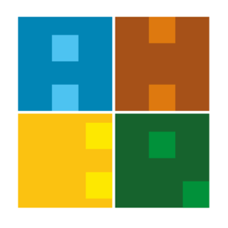 FAKÜLTE KURULU OLUŞUMUİŞ AKIŞIBelge No:İA-FKL-015FAKÜLTE KURULU OLUŞUMUİŞ AKIŞIİlk Yayın Tarihi:27.06.2019FAKÜLTE KURULU OLUŞUMUİŞ AKIŞIGüncelleme Tarihi:FAKÜLTE KURULU OLUŞUMUİŞ AKIŞIGüncelleme No:FAKÜLTE KURULU OLUŞUMUİŞ AKIŞISayfa:1FAKÜLTE KURULU OLUŞUMUİŞ AKIŞIToplam Sayfa:1İŞ AKIŞI ADIMLARISORUMLUİLGİLİ BELGELERFakülte SekreteriÜyelerKurul KararıÜyelerFakülte Sekreteri